Lösung:                                                                                                                            ___/ 6Вы прослушаете сообщение Наташи на автоответчике об организации поездки. Сначала у Вас будет 45 секунд, чтобы прочитать задание. Затем Вы прослушаете запись два раза. Во время прослушивания выберите правильные ответы  (A, B, C или D) на каждый вопрос/ каждое высказывание (1-X). Впишите соответствующие буквы в матрицу для ответов. Пример (0) уже выполнен. После второго прослушивания у Вас будет 45 секунд, чтобы  проверить правильность Ваших ответов.                                                                Поездка в Австрию 0   О чём Наташа хочет поговорить с Ольгой?      A	об отмене рейсов      В	о дне рождения      С	о болезни Ольги      D	о путешествии1   Что Ольга должна организовать для Наташи?      A	круиз по реке      В	отель и тур      С	спортивную программу      D	праздничный ужин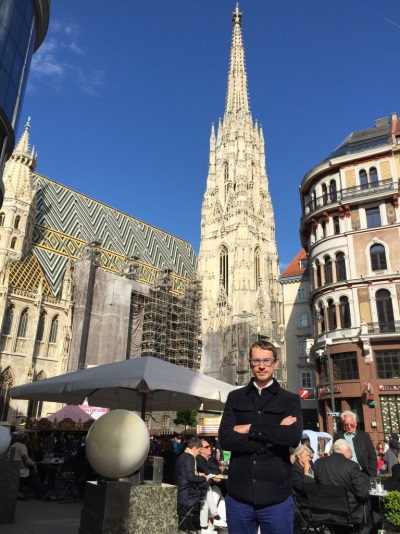 2   Где Наташа мечтает жить в Австрии?      A	в семейном номере      В	в общежитии      С	у австрийской подруги      D	в молодёжном хостеле3   Что интересует Наташу?      A	жильё и билеты на самолёт      В	отдых в термальном бассейне      С	обед в ресторане      D	языковой курс в университете4   Что экскурсовод должен делать?      A	показывать памятники в центре Вены      В	встречать семью у отеля      С	говорить по-русски      D	составлять индивидуальный тур5   Чем увлекается Наташа?      A	техникой      В	картинами      С	книгами      D	спортом6   Куда Наташа предлагает пойти с подругой?                           A	на известную дискотеку      В	на прогулку по паркам города      С	на выставку      D	в оперный зал                                                         TransskriptПривет Ольга Это Наташа я много звонила и никак не могла дозвониться Наверное ты много работаешь Я по поводу нашей поездки как ты знаешь мы приезжаем 21 июня не могла бы ты помочь нам найти гостиницу а также экскурсии по городу нам нужно 4 звездочная гостиница важно чтобы она находилась недалеко от центра вены Я уже просмотрел разные сайты гостиниц и нашла некоторые подходящие варианты Ты наверное помнишь меня мыши три ребёнка поэтому мы ищем семейные апартаменты лучше всего с бассейном Но это конечно не самое главное я нашла одно предложение в которое входит полупансион авиабилеты проживание 500 евро на человека полупансион не нужен а вот завтра был бы кстати Кроме того нас интересует экскурсионные туры по городу если возможно на русском языке так как дети и муж не говорят на немецком и будет интереснее осматривать который владеет русским Если не ошибаюсь У вас также проводятся классические экскурсии по кольцу Где можно смотреть Музей Искусств Естествознание Оперу и так далее мне безусловно было бы интересно посетить Включи очень люблю искусство новини помимо этого есть и другие достопримечательности которые я обязательно хочу посмотреть Правда они не в центре Может есть экскурсии которые включают дворец шенбрунн провайдер если тебе несложно не могла бы ты заказать билеты в Оперу Я слышала там сейчас идут интересные спектакли кстати было бы отлично если бы ты тоже с нами сходила Заранее огромное спасибо за помощь позвоним Если будут вопросыVerfasser der AufgabeIlse DeliErstelldatum19.2.2020TestmethodeHörenNiveaub1TestformatMultiple Choice QuestionThemenbereichReisenOriginaltitelGeänderter TitelDateiname565_IlDe_poezdkavena_b1_ho_MCQ.docxQuelle: (Text)Quelle: (Foto)Wortzahl/Länge(min)Versionan Schülern getestetSchule/Jahrgang/DatumErgebnis der Testungzu leicht/passend/zu schwierigvon Muttersprachler korrigiertItem1234567891011Lösung:Schüler 1S2S3S4S5S6S7S8S9Summe01234567DBAACBDB0123456D